                      El nombre del encargado, teléfono, fax y correo electrónico del 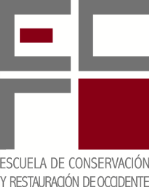 Comité de Transparencia PresidenteArq. Alejandro Canales Darocadireccion@ecro.edu.mx   a.canales@ecro.edu.mx Teléfono: 3617 28 19,  3617 1409, 36 17 27 41, ext. 102SecretarioLic. Blanca Valencia Barragánb.valencia@ecro.edu.mxTeléfono: 3617 28 19,  3617 14 09, 36 17 27 41, ext. 107Directora Administrativa: LCP. Elizabeth Esparza Mercado e.esparzam@ecro.edu.mx Teléfono: 3617 28 19, 36 17 14 09, 36 17  27 41, ext. 120